Kallelse AHIS årsmöte 2023Välkommen till AHIS Årsmöte 2023.Mötet kommer att hållas digitalt den 4 Mars 2023 i onlinetjänsten Teams.Teams är ett digitalt mötesverktyg tillhandahålls av Office 365. Det går att ansluta antingen genom ett befintligt konto på Office 365, genom att ladda ner appen Teams eller direkt genom webbläsaren, utan ett konto.Ansluta till mötet: Gå till mötesinbjudan länken hittar du här:Du är inbjuden till ett möte med Microsoft Teamstitel: AHIS Årsmötetid: 4mars 2023 14:00ansluttill din dator eller mobilappenKlicka här om du vill delta i mötetvälj Anslut till Microsoft Teams-möte. När man klickar på länken kan man välja mellan att ansluta i Teams-appen eller via webben. När du är klar trycker du på Anslut nu.Det är viktigt att du anger ditt namn så vi kan kontrollera röstberättigandet inför röstningar som kommer ske.Du är röstberättigad om du varit medlem 2022 eller betalat in din medlemsavgift senast den 4Februari 2023.Vid röstning kommer tystnad räknas som Ja.Vid opponering skriv ditt namn i chatten. Vill du säga något så skriv ditt namn i chatten och mötesmoderatorn kommer ge dig ordet när det är din tur.All övrig konversation i tjatten undanbedes när mötet startat.Om sluten röstning krävs kommer separat verktyg användas. Mer info kommer ges vid behov. Vid fullmaktsröstning vill vi att ni fotar fullmakten och skickar till Elin Edling 0706838959, varefter den skickas med post till Caroline Fossum Lena-Salsta Södra koltorp 3743 92 VattholmaDet ska tydligt framgå vems rösten är och vem som är fullmaktsinnehavare.När årsmötet avslutas kommer vi fortsätta med Rankinglistorna.Efter detta kommer vi hålla ett medlemsmöte endast till för våra medlemmar. Varmt välkomna AHIS Styrelse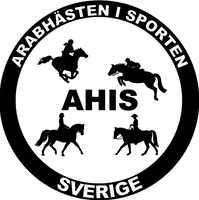 